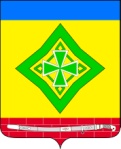 АДМИНИСТРАЦИЯ ЛАДОЖСКОГО СЕЛЬСКОГО ПОСЕЛЕНИЯ  УСТЬ-ЛАБИНСКОГО РАЙОНАП О С Т А Н О В Л Е Н И Еот ________________       			                                              № ____станица ЛадожскаяО внесении изменений в постановление администрации Ладожского сельского поселения Усть-Лабинского района от 18.05.2015 года № 109 «Об утверждении перечня муниципальных услуг предоставляемых в МФЦ на территории  Ладожского сельского поселения Усть-Лабинского района»В соответствии с Федеральным законом о 27 июля 2010 года № 210-ФЗ «Об организации предоставления государственных и муниципальных услуг», Постановления Правительства РФ от 27 сентября 2011 года № 979 «О взаимодействии между многофункциональными центрами предоставления государственных и муниципальных услуг и федеральными органами исполнительной власти, органами государственных внебюджетных фондов, органами государственной власти субъектов Российской Федерации, органами местного самоуправления»,  п о с т а н о в л я ю:           1. Внести изменения в постановление в постановление администрации Ладожского сельского поселения Усть-Лабинского района от 18.05.2015 года № 109 «Об утверждении перечня муниципальных услуг предоставляемых в МФЦ на территории  Ладожского сельского поселения Усть-Лабинского района», согласно приложения.       2. Общему отделу администрации Ладожского сельского поселения Усть-Лабинского района (Тунгатовой) зарегистрировать настоящее постановление в установленном законом порядке, и разместить на официальном сайте Ладожского сельского поселения Усть-Лабинского района в сети Интернет.3. Контроль за выполнением настоящего постановления возложить на главу Ладожского сельского поселения Усть-Лабинского района                     А. И. Квитко.4. Настоящее постановление вступает в силу со дня его подписания.Глава Ладожского сельского поселенияУсть-Лабинского района                                                                А. И. КвиткоПриложение к постановлению администрации Ладожского сельского поселенияот «____»_____________ № ____Перечень муниципальных услуг предоставляемых в МФЦ на территории  Ладожского сельского поселения Усть-Лабинского района»Глава Ладожского сельского поселенияУсть-Лабинского района                                                                А. И. Квитко№ п/пНаименование муниципальной услугиРаздел I. Муниципальные услугиРаздел I. Муниципальные услуги11. Земельные и имущественные отношения1.1Предоставление земельных участков, находящихся в государственной или муниципальной собственности, гражданам для индивидуального жилищного строительства, ведения личного подсобного хозяйства в границах населенного пункта, садоводства, дачного хозяйства, гражданам и крестьянско (фермерским) хозяйствам для осуществления крестьянско (фермерского) хозяйства его деятельности1.2.Постановка граждан, имеющих трех и более детей, на учет в качестве лиц, имеющих право на предоставление им земельных участков, находящихся в государственной или муниципальной собственности, в аренду1.3.Предоставление гражданам, имеющих трех и более детей, в аренду земельных участков для индивидуального жилищного строительства, ведения личного подсобного хозяйства1.4.Предоставление в собственность, аренду, безвозмездное пользование земельного участка, находящегося в государственной или муниципальной собственности, без проведения торгов1.5.Предоставление земельных участков, находящихся в государственной или муниципальной собственности, на торгах1.6.Предварительное согласование предоставления земельного участка1.7.Предоставление земельных участков, находящихся в государственной или муниципальной собственности, на которых расположены здания, сооружения, в собственность, аренду1.8.Предоставление земельных участков, находящихся в государственной или муниципальной собственности, в постоянное (бессрочное) пользование1.9.Предоставление в аренду без проведения торгов земельного участка, который находится в государственной или муниципальной собственности, на котором расположен объект незавершенного строительства1.10Утверждение схемы расположения земельного участка или земельных участков на кадастровом плане территории  1.11Заключение нового договора аренды земельного участка без проведения торгов1.12.Прекращение правоотношений с правообладателями земельных участков1.13.Предоставление разрешения на условно разрешенный вид использования земельного участка или объекта капитального строительства1.14.Предоставление разрешения на отклонение от предельных параметров разрешенного строительства, реконструкции объектов капитального строительства 1.15.Перевод земель или земельных участков в составе таких земель из одной категории в другую1.16.Присвоение, изменение и аннулирование адресов1.17.Предоставление выписки из реестра муниципального имущества1.18.Предоставление муниципального имущества в аренду или безвозмездное пользование без проведения торгов2.2. Регулирование предпринимательской деятельности2.1Выдача разрешений на право организации розничного рынка 2.2Предоставление права размещения нестационарных торговых объектов2.3Организация ярмарок и продажа товаров на ярмарках на территории Ладожского сельского поселения 3.3. Социальное обслуживание3.1Выдача разрешения на вступление в брак лицам, достигшим возраста шестнадцати лет3.2.Признание граждан малоимущими в целях принятия их на учет в качестве нуждающихся в жилых помещениях3.3.Внесение изменений в учетные данные граждан, состоящих на учете в качестве нуждающихся в жилых помещениях3.4.Принятие на учет граждан в качестве нуждающихся в жилых помещениях, предоставляемых по договорам социального найма4.4. Архивный фонд и предоставление справочной информации4.1Предоставление архивных справок, архивных выписок и архивных копий4.2Предоставление копий правовых актов администрации муниципального образования4.3.Предоставление выписки из похозяйственной книги4.4.Выдача выписок из лицевого счета жилого помещения частного жилищного фонда4.5.Выдача справок5.5. Жилищно-коммунальное хозяйство5.1Перевод жилого помещения в нежилое помещение или нежилого помещения в жилое помещение5.2Признание в установленном порядке жилых помещений муниципального жилищного фонда пригодными (непригодными) для проживания 5.3Признание в установленном порядке жилых помещений частного жилищного фонда пригодными (непригодными) для проживания5.4Признание многоквартирного дома аварийным и подлежащим сносу или реконструкции5.5Согласование переустройства и (или) перепланировки нежилого помещения в многоквартирном доме5.6.Согласование переустройства и (или) перепланировки жилого помещения5.7Предоставление пользователям автомобильных дорог местного значения информации о состоянии автомобильных дорог5.8Выдача порубочного билета на территории Ладожского сельского поселения Усть-Лабинского района5.9Выдача разрешения (ордера) на проведение земляных работ на территории общего пользования6.6. Прочее6.1Предоставление информации об объектах культурного наследия